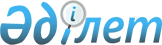 О присвоении названия улицы на станции Спутник Пограничного сельского округа города АксуРешение акима Пограничного сельского округа города Аксу Павлодарской области от 23 июня 2010 года N 12. Зарегистрировано Управлением юстиции города Аксу Павлодарской области 21 июля 2010 года N 12-2-151  

      В соответствии со статьей 35 Закона Республики Казахстан от 23 января 2001 года "О местном государственном управлении и самоуправлении в Республике Казахстан", подпунктом 4) статьи 14 Закона Республики Казахстан от 8 декабря 1993 года "Об административно-территориальном устройстве Республики Казахстан", учитывая мнения жителей станции Спутник, принимаю РЕШЕНИЕ:



      1. Присвоить название следующим безымянным улицам станции Спутник Пограничного сельского округа города Аксу:

      1) с дома N 1 по N 11 Строителей;

      2) с дома N 12 по N 51 Железнодорожная;

      3) с дома N 52 по N 61 Энергетиков.



      2. Настоящее решение вводится в действие по истечении десяти календарных дней после дня его первого официального опубликования.



      3. Контроль за исполнением данного решения оставляю за собой.      Аким Пограничного сельского округа         В. Штрауб
					© 2012. РГП на ПХВ «Институт законодательства и правовой информации Республики Казахстан» Министерства юстиции Республики Казахстан
				